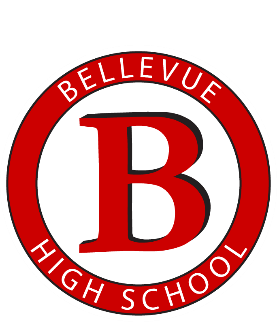                                       www.bellevueschools.orgATHLETIC HALL OF FAME BY-LAWS(Revised MARCH 2023)The purpose of the Bellevue High School Sports Hall of Fame is to recognize the outstanding contributions in athletics among  athletes, coaches, and/or school officials.	1. 	Committee Membership and Organizationa. 	Superintendentb. 	High School Principalc. 	High School Assistant Principald. 	High School Athletic Directore. 	All Varsity Head Coachesf. 	Community MembersOne member graduate prior to and including 1979 (3 year term)One member graduate 1980 to 1989 (3 year term)One member graduate 1990 to 1999 (3 year term)One member graduate 2000 to present (3 year term)One at-large member (3 year term)	2.	The Principal and Athletic Director shall serve as co-chairpersons and shall have the authority to appoint a designee on an as needed basis to serve or assist in this capacity.a. 	This group shall serve as the executive committee for the Athletic Hall of Fame.b. 	The executive committee shall reserve the authority to appoint other committees for the Athletic Hall of Fame as needed.	3. 	Selection of Community Membersa. Nominations of community members will be accepted and appointed by the executive committee for a three year term.	4. 	Vacancya. 	If a vacancy of a member occurs, a new member shall be appointed by the executive committee.	5. 	Quoruma. 	A simple majority of members in attendance are necessary to conduct business and/or vote.	6. 	Attendancea. 	The executive committee has the responsibility to insure the attendance of the members of the committee. Meetings will normally be held in the early spring and as needed thereafter to prepare for the yearly fall induction ceremony.	7. 	Number of Inducteesa.   The number of inductees should be limited up to four inductees for each class.b. 	No more than one coach or school official may be inducted per year.	8. 	Ballotinga. 	First Round Voting:Each committee member will vote for ten (10) of the total number of people nominated, in rank order. Being ranked #1 on a ballot = 10pts, #2 = 9pts., through #10 (1 pt.). All nominees cast on at least half of the committee member’s ballots and/or finished in the top 10 in total points will advance to the second round of voting. b. 	Second Round Voting:From the list of nominees who advanced to the second round, each committee member will then vote for three (3) nominees. Those nominees receiving the necessary votes will be the class to be inducted for that year, per the discretion of the committee.c. 	Tie in Voting:In case of a tie, there will be a third ballot with the committee membership voting for only one (1) of those nominees who are tied.	9.	Nominationsa. 	Communication will be publicized accordingly through the Bellevue Schools website, local and social media. Forms will also be available in the high school office.b. 	All candidates must be nominated on an official nomination form.c. 	The contribution of the individual must be outstanding, leaving no question as to the individual's inclusion in the Hall of Fame.d. 	Any nominee not gaining induction will be put in an active file for the following year. If a nominee is not selected after five consecutive years, the nominee will go before a committee vote to decide whether to keep the nominee active for another five years. The nominee will either stay on the active list or be placed in an inactive file which will be reviewed periodically by the committee for reinstatement to the active list.	10. 	Criteriaa. 	AthleteMust be a Bellevue High School graduate.Waiting period of (ten) 10 years from the time his/her class graduatedMust have earned at least two varsity letters.b. 	CoachWaiting period of at least (ten) 10 years since leaving .Outstanding contribution during his/her tenure.c. 	School OfficialWaiting period of at least (ten) 10 years since leaving .Outstanding contribution during his/her tenure.		d. Waiting period of 10 years is defined from when the next ceremony will be held.	11. 	Approximate Timelines for Selectionsa. 	First week in MarchScreening of nominees, discussion of nominees, and general meetingb. 	Mid MarchNominations are due in the high school officec. 	First Week in AprilScreening and discussion of final nomination listd. 	Mid AprilFirst round of voting due in the high school officee. 	Late AprilAnnounce results of first round of voting. Discussions. General  meeting, if necessary. f. 	Early MaySecond round of voting due in the high school office		g.	Mid/Late MayAnnounce second round of voting results, which will be the next induction class unless a third round is required		h.	June/July/August/SeptemberMeetings deemed necessary to prepare for induction ceremony		i.	Home Football Game WeekendAnnounce induction class to the crowd before the Friday night home football gameInduction Ceremony to be held the next evening (Saturday)	12. 	Awardsa. 	Each inductee will be awarded a ring bearing the Bellevue Sports Hall of Fame logo.	13. 	Recordsa. 	The co-chairpersons will keep accurate records of all nominees, inductee, all committee membership, and other pertinent information. All generated income and expenditures shall be held in a separate activity account administered by the Bellevue Schools and subject to audit.	14. 	Amendment Procedurea. 	Amendments to this Constitution must be approved by a 2/3 majority vote of the committee membership.	15. 	Miscellaneousa. 	The committee should select a suitable facility for the Hall of Fame Banquet.b. 	The ceremony should include an appropriate facility and a master of ceremonies.c. 	Finances will be generated through the sale of program tickets, advertisements, patrons, sponsors, and a fundraiser.d. 	The Hall of Fame shall be self-supporting. The fiscal year for the Hall of Fame shall be July 1 to June 30.